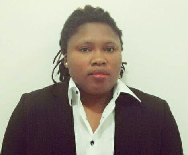 IBIE Email Add: ibie.380518@2freemail.com To build a career in growing organization, where I can get the opportunities to prove my abilities by accepting  challenge, fulfilling the organization goal and climb the career ladder through continuous learning and commitment.  I am a self motivated person who likes to work hard and achieve good results. I enjoy learning new things and I am always keen to learn new skills and experience.SALES EXECUTIVEUmelu Secondary School (Benin City Nigeria)Queen Ede Secondary School (Benin City Nigeria)Ambrose Alli UniversityEKPOMA(Business Administration)INTERNATIONAL AWARD FOR SECURITY PERSONNEL1st-5th October 2017Security Industry Regulatory Agency (SIRA) (Security Cadre Training Centre)Government of DubaiFIRE-FIGHTING TRAINING COURSE3rd-5th October 2017Fire Safety Consultancy (SAFER)FIRST AID TRAINING COURSE3rd-5th October 2017Fire Safety Consultanc (SAFER)DPS LicenseHolding a Nigeria Driver LicenseSales Representative (January 2014-December 2016)(Member Ship Card Coordinator)Gold's GymUnited Arab Emirate (Dubai)Main Duties:Daily Marketing and Sourcing of new clients.Follow up and management of clients throughout a transaction.Supply management with reports on customer needs, problems, interests, competitive activities, and potential for new products and services.Keep abreast of best practices and promotional trendsTaking clients through products profile.Preparation of daily and weekly marketing reports.Create and maintain client relationship.Perform any other related duties and special projects as assigned by the ManagerPresent, promote and sell products/services using solid arguments to existing and prospective customersPerform cost-­benefit and needs analysis of existing/potential customers to meet their needsEstablish, develop and maintain positive business and customer relationshipsReach out to customer leads through cold callingExpedite the resolution of customer problems and complaints to maximize satisfactionAchieve agreed upon sales targets and outcomes within scheduleCoordinate sales effort with team members and other departmentsSales Associate (January 2007-December 2013)Julius Berger Construction CompanyAbuja NigeriaMain Duties:Ensure high levels of customer satisfaction through excellent sales serviceAssess customers needs and provide assistance and information on product featuresWelcome customers to the store and answer their queriesFollow and achieve department’s sales goals on a monthly, quarterly and yearly basis“Go the extra mile” to drive salesMaintain in-stock and presentable condition assigned areasActively seek out customers in storeRemain knowledgeable on products offered and discuss available optionsMaintain in-stock and presentable condition assigned areasActively seek out customers in storeRemain knowledgeable on products offered and discuss available optionsProcess POS (point of sale) purchasesCross sell productsHandle returns of merchandiseTeam up with co-workers to ensure proper customer serviceBuild productive trust relationships with customersComply with inventory control proceduresSuggest ways to improve sales (e.g. planning marketing activities, changing the store’s design)Receptionist (February 2004 – January 2006)Roma Solution LimitedNaorobi KenyaDuties & Responsibilities answer telephone, screen and direct calls take and relay messagesprovide information to callersgreet persons entering organizationdirect persons to correct destinationdeal with queries from the public and customersensure knowledge of staff movements in and out of organizationmonitor visitor access and maintain security awarenessprovide general administrative and clerical supportprepare correspondence and documentsreceive and sort mail and deliveriesschedule appointmentsmaintain appointment diary either manually or electronicallyorganize conference and meeting room bookingsco-ordinate meetings and organize cateringmonitor and maintain office equipmentcontrol inventory relevant to reception areatidy and maintain the reception areaComputer Literate: Ms word, Ms Powerpoint  Knowledge on SalesAbility to Work Under PressureDecision MakingTime ManagementSelf MotivationLeadershipAdaptabilityHonestyFirst AidAge:                      33 years oldBirthday:              February 4, 1984Birth Place:          Benin City, Edo StateNationality:           NigeriaMarital Status:     SingleHeight:                 5'7"Religion:              ChristianVisa Status:         FREELANCE VISA To be furnished upon requestCAREER OBJECTIVE:APPLYING FOR:EDUCATION:Training:EXPERIENCE:SKILLS:PERSONAL INFORMATION:REFERENCE: